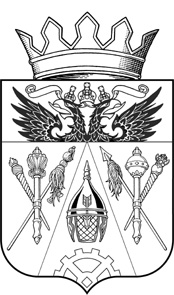 СОБРАНИЕ ДЕПУТАТОВ ЩЕПКИНСКОГО СЕЛЬСКОГО ПОСЕЛЕНИЯ РЕШЕНИЕОб утверждении отчета об исполнении бюджета Щепкинского сельскогопоселения Аксайского района за 2018 годПринято Собранием депутатовЩепкинского сельского поселения                                                                        «17» мая 2019 годаВ соответствии со статьей 28 Федерального закона от 06 октября 2003 года № 131-ФЗ «Об общих принципах организации местного самоуправления в Российской Федерации»,- Собрание  депутатов  Щепкинского сельского поселения  РЕШАЕТ: 1. Утвердить отчет об исполнении бюджета Щепкинского сельского поселения Аксайского района за  2018 год  по  доходам  в  сумме  42 293,6 тыс. рублей,  по  расходам в сумме 42 673,6 тыс. рублей с превышением расходов над доходами (дефицит бюджета Щепкинского сельского поселения)  в  сумме 380,0 тыс. рублей и со следующими показателями:1) по доходам бюджета Щепкинского сельского поселения по кодам классификации доходов бюджетов за 2018 год согласно приложению 1 к настоящему Решению;2) по расходам бюджета Щепкинского сельского поселения по ведомственной структуре расходов бюджета Щепкинского сельского поселения за 2018 год согласно приложению 2 к настоящему Решению;3) по расходам бюджета Щепкинского сельского поселения по разделам и подразделам классификации расходов бюджетов за 2018 год согласно приложению 3 к настоящему Решению;4) по источникам финансирования дефицита бюджета Щепкинского сельского поселения по кодам классификации источников финансирования дефицитов бюджетов за 2018 год согласно приложению 4 к настоящему Решению.2. Опубликовать настоящее Решение в информационном бюллетене «Аксайские ведомости».3. Контроль за исполнением настоящего Решения возложить на постоянную комиссию по экономической политике, бюджету, финансам, налогам, муниципальной собственности Собрания депутатов Щепкинского сельского поселения (Хараян Н.Н.).Председатель Собрания депутатов –глава Щепкинского сельского поселения                                                                  Ю.И. Черноусовп. Октябрьский«17» мая 2019 года № 122Приложение 1Приложение 1к Решению Собрания депутатов Щепкинского сельского поселения                                                                                                                    "Об утверждении отчета об исполнении бюджета Щепкинского                                                                                                                 сельского поселения Аксайского района за 2018 год" к Решению Собрания депутатов Щепкинского сельского поселения                                                                                                                    "Об утверждении отчета об исполнении бюджета Щепкинского                                                                                                                 сельского поселения Аксайского района за 2018 год" к Решению Собрания депутатов Щепкинского сельского поселения                                                                                                                    "Об утверждении отчета об исполнении бюджета Щепкинского                                                                                                                 сельского поселения Аксайского района за 2018 год" Доходы бюджета Щепкинского сельского поселения по кодам Доходы бюджета Щепкинского сельского поселения по кодам Доходы бюджета Щепкинского сельского поселения по кодам  классификации доходов бюджетов за 2018 год классификации доходов бюджетов за 2018 год классификации доходов бюджетов за 2018 год(тыс. рублей)(тыс. рублей)Код Наименование показателяКассовое исполнениеКод Наименование показателяКассовое исполнениеДОХОДЫ БЮДЖЕТА-ВСЕГО42 293,6161 1 00 00000 00 0000 000НАЛОГОВЫЕ И НЕНАЛОГОВЫЕ ДОХОДЫ123,0161 1 16 00000 00 0000 000ШТРАФЫ, САНКЦИИ, ВОЗМЕЩЕНИЕ УЩЕРБА123,0161 1 16 33000 00 0000 140Денежные взыскания (штрафы) за нарушение законодательства Российской Федерации о контрактной системе в сфере закупок товаров, работ, услуг для обеспечения государственных и муниципальных нужд123,0161 1 16 33050 10 6000 140Денежные взыскания (штрафы) за нарушение законодательства Российской Федерации о контрактной системе в сфере закупок товаров, работ, услуг для обеспечения государственных и муниципальных нужд для нужд сельских поселений (федеральные государственные органы, Банк России, органы управления государственными внебюджетными фондами Российской Федерации)123,0182 1 00 00000 00 0000 000НАЛОГОВЫЕ И НЕНАЛОГОВЫЕ ДОХОДЫ38 457,5182 1 01 00000 00 0000 000НАЛОГИ НА ПРИБЫЛЬ, ДОХОДЫ7 968,1182 1 01 02000 01 0000 110Налог на доходы физических лиц7 968,1182 1 01 02010 01 0000 110Налог на доходы физических лиц с доходов, источником которых является налоговый агент, за исключением доходов, в отношении которых исчисление и уплата налога осуществляются в соответствии со статьями 227, 2271 и 228 Налогового кодекса Российской Федерации7 669,6182 1 01 02020 01 0000 110Налог на доходы физических лиц с доходов, полученных от осуществления деятельности физическими лицами, зарегистрированными в качестве индивидуальных предпринимателей, нотариусов, занимающихся частной практикой, адвокатов, учредивших адвокатские кабинеты и других лиц, занимающихся частной практикой в соответствии со статьей 227 Налогового кодекса Российской Федерации29,3 182 1 01 02030 01 0000 110Налог на доходы физических лиц с доходов, полученных физическими лицами в соответствии со статьей 228 Налогового кодекса Российской Федерации269,2182 1 05 00000 00 0000 000НАЛОГИ НА СОВОКУПНЫЙ ДОХОД299,0182 1 05 03000 01 0000 110Единый сельскохозяйственный налог299,0182 1 05 03010 01 0000 110Единый сельскохозяйственный налог299,0182 1 06 00000 00 0000 000НАЛОГИ НА ИМУЩЕСТВО30 190,4182 1 06 01000 00 0000 110Налог на имущество физических лиц4 690,2182 1 06 01030 10 0000 110Налог на имущество физических лиц, взимаемый по ставкам, применяемым к объектам налогообложения, расположенным в границах сельских поселений4 690,2182 1 06 06000 00 0000 110Земельный налог25 500,2182 1 06 06030 00 0000 110Земельный налог с организаций15 389,0182 1 06 06033 10 0000 110Земельный налог с организаций, обладающих земельным участком, расположенным в границах сельских поселений15 389,0182 1 06 06040 00 0000 110Земельный налог с физических лиц10 111,2182 1 06 06043 10 0000 110Земельный налог с физических лиц, обладающих земельным участком, расположенным в границах сельских поселений10 111,2802 1 00 00000 00 0000 000НАЛОГОВЫЕ И НЕНАЛОГОВЫЕ ДОХОДЫ1,2802 1 16 00000 00 0000 000ШТРАФЫ, САНКЦИИ, ВОЗМЕЩЕНИЕ УЩЕРБА1,2802 1 16 51000 02 0000 140Денежные взыскания (штрафы), установленные законами субъектов Российской Федерации за несоблюдение муниципальных правовых актов1,2802 1 16 51040 02 0000 140Денежные взыскания (штрафы), установленные законами субъектов Российской Федерации за несоблюдение муниципальных правовых актов, зачисляемые в бюджеты поселений1,2857 1 00 00000 00 0000 000НАЛОГОВЫЕ И НЕНАЛОГОВЫЕ ДОХОДЫ38,1857 1 16 00000 00 0000 000ШТРАФЫ, САНКЦИИ, ВОЗМЕЩЕНИЕ УЩЕРБА38,1857 1 16 51000 02 0000 140Денежные взыскания (штрафы), установленные законами субъектов Российской Федерации за несоблюдение муниципальных правовых актов38,1857 1 16 51040 02 0000 140Денежные взыскания (штрафы), установленные законами субъектов Российской Федерации за несоблюдение муниципальных правовых актов, зачисляемые в бюджеты поселений38,1951 1 00 00000 00 0000 000НАЛОГОВЫЕ И НЕНАЛОГОВЫЕ ДОХОДЫ1 121,4951 1 08 00000 00 0000 000ГОСУДАРСТВЕННАЯ ПОШЛИНА4,3951 1 08 04000 01 0000 110Государственная пошлина за совершение нотариальных действий (за исключением действий, совершаемых консульскими учреждениями Российской Федерации)4,3951 1 08 04020 01 0000 110Государственная пошлина за совершение нотариальных действий должностными лицами органов местного самоуправления, уполномоченными в соответствии с законодательными актами Российской Федерации на совершение нотариальных действий4,3951 1 11 00000 00 0000 000ДОХОДЫ ОТ ИСПОЛЬЗОВАНИЯ ИМУЩЕСТВА, НАХОДЯЩЕГОСЯ В ГОСУДАРСТВЕННОЙ И МУНИЦИПАЛЬНОЙ СОБСТВЕННОСТИ388,4951 1 11 05000 00 0000 120Доходы, получаемые в виде арендной либо иной платы за передачу в возмездное пользование государственного и муниципального имущества (за исключением имущества бюджетных и автономных учреждений, а также имущества государственных и муниципальных унитарных предприятий, в том числе казенных)388,4951 1 11 05030 00 0000 120Доходы от сдачи в аренду имущества, находящегося в оперативном управлении органов государственной власти, органов местного самоуправления, государственных внебюджетных фондов и созданных ими учреждений (за исключением имущества бюджетных и автономных учреждений)388,4951 1 11 05035 10 0000 120Доходы от сдачи в аренду имущества, находящегося в оперативном управлении органов управления сельских поселений и созданных ими учреждений (за исключением имущества муниципальных бюджетных и автономных учреждений)388,4951 1 13 00000 00 0000 000ДОХОДЫ ОТ ОКАЗАНИЯ ПЛАТНЫХ УСЛУГ (РАБОТ) И КОМПЕНСАЦИИ ЗАТРАТ ГОСУДАРСТВА8,0951 1 13 02000 00 0000 130Доходы от компенсации затрат государства8,0951 1 13 02060 00 0000 130Прочие доходы от компенсации затрат государства8,0952 1 13 02065 10 0000 130Доходы, поступающие в порядке возмещения расходов, понесенных в связи с эксплуатацией имущества муниципальных районов8,0951 1 14 00000 00 0000 000ДОХОДЫ ОТ ПРОДАЖИ МАТЕРИАЛЬНЫХ И НЕМАТЕРИАЛЬНЫХ АКТИВОВ165,7951 1 14 02000 00 0000 410Доходы от реализации имущества, находящегося в государственной и муниципальной собственности (за исключением движимого имущества бюджетных и автономных учреждений, а также имущества государственных и муниципальных унитарных предприятий, в том числе казенных)165,7951 1 14 02050 10 0000 410Доходы от реализации имущества, находящегося в собственности сельских поселений (за исключением движимого имущества муниципальных бюджетных и автономных учреждений, а также имущества муниципальных унитарных предприятий, в том числе казенных), в части реализации основных средств по указанному имуществу165,7951 1 14 02053 10 0000 410Доходы от реализации иного имущества, находящегося в собственности поселений (за исключением имущества муниципальных бюджетных и автономных учреждений, а также имущества муниципальных унитарных предприятий, в том числе казенных), в части реализации основных средств по указанному имуществу165,7951 1 16 00000 00 0000 000ШТРАФЫ, САНКЦИИ, ВОЗМЕЩЕНИЕ УЩЕРБА554,4951 1 16 32000 10 0000 140Денежные взыскания (штрафы), установленные законами субъектов Российской Федерации за несоблюдение муниципальных правовых актов524,4951 1 16 90000 00 0000 140Прочие поступления от денежных взысканий (штрафов) и иных сумм в возмещение ущерба30,0951 1 16 90050 10 0000 140Прочие поступления от денежных взысканий (штрафов) и иных сумм в возмещение ущерба, зачисляемые в бюджеты сельских  поселений30,0951 1 17 00000 00 0000 000ПРОЧИЕ НЕНАЛОГОВЫЕ ДОХОДЫ0,6951 1 17 01000 00 0000 180Невыясненные поступления0,6951 1 17 01050 10 0000 180Невыясненные поступления, зачисляемые в бюджеты сельских  поселений0,6951 2 00 00000 00 0000 000БЕЗВОЗМЕЗДНЫЕ ПОСТУПЛЕНИЯ2 552,4951 2 02 00000 00 0000 000Безвозмездные поступления от других бюджетов бюджетной системы Российской Федерации2 553,2951 2 02 10000 00 0000 151Дотации бюджетам субъектов Российской Федерации и муниципальных образований59,2951 2 02 15002 10 0000 151Дотации бюджетам сельских поселений на поддержку мер по обеспечению сбалансированности бюджетов59,2951 2 02 03024 00 0000 151Субвенции местным бюджетам на выполнение передаваемых полномочий субъектов Российской Федерации0,2951 2 02 03024 10 0000 151Субвенции  бюджетам сельских поселений на выполнение передаваемых полномочий субъектов Российской Федерации0,2951 2 02 03000 00 0000 151Субвенции бюджетам субъектов Российской Федерации и муниципальных образований192,7951 2 02 03118 00 0000 151Субвенции бюджетам на осуществление первичного воинского учета на территориях, где отсутствуют военные комиссариаты192,7951 2 02 03118 10 0000 151Субвенции бюджетам сельских поселений на осуществление первичного воинского учета на территориях, где отсутствуют военные комиссариаты192,7951 2 02 04000 00 0000 151Иные межбюджетные трансферты2 301,1951 2 02 40014 00 0000 151Межбюджетные трансферты, передаваемые бюджетам на осуществление части полномочий по решению вопросов местного значения в соответствии с заключенными соглашениями157,2951 2 02 40014 10 0000 151Межбюджетные трансферты, передаваемые бюджетам сельских поселений из бюджетов муниципальных районов на осуществление части полномочий по решению вопросов местного значения в соответствии с заключенными соглашениями157,2951 2 02 04999 00 0000 151Прочие межбюджетные трансферты, передаваемые бюджетам2 143,9951 2 02 04999 10 0000 151Прочие межбюджетные трансферты, передаваемые бюджетам сельских поселений2 143,9951 2 19 00000 00 0000 000ВОЗВРАТ ОСТАТКОВ СУБСИДИЙ, СУБВЕНЦИЙ И ИНЫХ МЕЖБЮДЖЕТНЫХ ТРАНСФЕРТОВ, ИМЕЮЩИХ ЦЕЛЕВОЕ НАЗНАЧЕНИЕ, ПРОШЛЫХ ЛЕТ-0,8951 2 19 35118 10 0000 151Возврат остатков субсидий, субвенций и иных межбюджетных трансфертов, имеющих целевое назначение, прошлых лет из бюджетов сельских поселений-0,8Приложение 2Приложение 2Приложение 2Приложение 2Приложение 2к Решению Собрания депутатов Щепкинского сельского поселения                                                                                                                    "Об утверждении отчета об исполнении бюджета Щепкинского                                                                                                                 сельского поселения Аксайского района за 2018 год" к Решению Собрания депутатов Щепкинского сельского поселения                                                                                                                    "Об утверждении отчета об исполнении бюджета Щепкинского                                                                                                                 сельского поселения Аксайского района за 2018 год" к Решению Собрания депутатов Щепкинского сельского поселения                                                                                                                    "Об утверждении отчета об исполнении бюджета Щепкинского                                                                                                                 сельского поселения Аксайского района за 2018 год" к Решению Собрания депутатов Щепкинского сельского поселения                                                                                                                    "Об утверждении отчета об исполнении бюджета Щепкинского                                                                                                                 сельского поселения Аксайского района за 2018 год" к Решению Собрания депутатов Щепкинского сельского поселения                                                                                                                    "Об утверждении отчета об исполнении бюджета Щепкинского                                                                                                                 сельского поселения Аксайского района за 2018 год" к Решению Собрания депутатов Щепкинского сельского поселения                                                                                                                    "Об утверждении отчета об исполнении бюджета Щепкинского                                                                                                                 сельского поселения Аксайского района за 2018 год" к Решению Собрания депутатов Щепкинского сельского поселения                                                                                                                    "Об утверждении отчета об исполнении бюджета Щепкинского                                                                                                                 сельского поселения Аксайского района за 2018 год" Расходы бюджета Щепкинского сельского поселения по ведомственной структуре расходов бюджета Щепкинского сельского поселения                                за 2018 годРасходы бюджета Щепкинского сельского поселения по ведомственной структуре расходов бюджета Щепкинского сельского поселения                                за 2018 годРасходы бюджета Щепкинского сельского поселения по ведомственной структуре расходов бюджета Щепкинского сельского поселения                                за 2018 годРасходы бюджета Щепкинского сельского поселения по ведомственной структуре расходов бюджета Щепкинского сельского поселения                                за 2018 годРасходы бюджета Щепкинского сельского поселения по ведомственной структуре расходов бюджета Щепкинского сельского поселения                                за 2018 годРасходы бюджета Щепкинского сельского поселения по ведомственной структуре расходов бюджета Щепкинского сельского поселения                                за 2018 годРасходы бюджета Щепкинского сельского поселения по ведомственной структуре расходов бюджета Щепкинского сельского поселения                                за 2018 год(тыс. рублей)(тыс. рублей)НаименованиеМинРзПРЦСРВРКассовое исполнениеНаименованиеМинРзПРЦСРВРКассовое исполнениеАдминистрация Щепкинского сельского поселения95142 673,6Расходы на выплаты по оплате труда работников органов местного самоуправления муниципального образования "Щепкинское сельское поселение" по непрограммному направлению расходов "Администрация Щепкинского сельского поселения" в рамках непрограммного направления деятельности "Обеспечение деятельности Администрации Щепкинского сельского поселения" (Расходы на выплаты персоналу государственных (муниципальных) органов)951010489 1 00  001101208 543,0Расходы на выплаты по оплате труда работников органов местного самоуправления муниципального образования "Щепкинское сельское поселение" по непрограммному направлению расходов "Администрация Щепкинского сельского поселения" в рамках непрограммного направления деятельности "Обеспечение деятельности Администрации Щепкинского сельского поселения" (Социальные выплаты гражданам, кроме публичных нормативных социальных выплат)951010489 1 00  0011032053,9Расходы на обеспечение деятельности органов местного самоуправления муниципального образования "Щепкинское сельское поселение" по непрограммному направлению расходов "Администрация Щепкинского сельского поселения" в рамках непрограммного направления деятельности "Обеспечение деятельности Администрации Щепкинского сельского поселения" (Иные закупки товаров, работ и услуг для обеспечения государственных (муниципальных) нужд)951010489 1 00 001902402 820,3Расходы на обеспечение деятельности органов местного самоуправления муниципального образования "Щепкинское сельское поселение" по непрограммному направлению расходов "Администрация Щепкинского сельского поселения" в рамках непрограммного направления деятельности "Обеспечение деятельности Администрации Щепкинского сельского поселения"   (Уплата налогов, сборов и иных платежей)951010489 1 00 001908502,9Расходы на осуществление  полномочий по определению в соответствии с частью 1 статьи 11.2 Областного закона от 25 октября 2002 года № 273-ЗС «Об административных правонарушениях» перечня должностных лиц, уполномоченных составлять протоколы об административных правонарушениях, по иным непрограммным мероприятиям в рамках непрограммного направления деятельности "Обеспечение деятельности Администрации Щепкинского сельского поселения" (Иные закупки товаров, работ и услуг для обеспечения государственных (муниципальных) нужд)951010489 9 00 723902400,2Реализация направления расходов по иным непрограммным мероприятиям в рамках непрограммных расходов органов местного самоуправления муниципального образования "Щепкинское сельское поселение"  (Иные межбюджетные трансферты)951010699 9 00 9999054059,6Реализация направления расходов в рамках подпрограммы "Развитие коммунальной инфраструктуры Щепкинского сельского поселения" муниципальной программы Щепкинского сельского поселения "Развитие коммунального хозяйства Щепкинского сельского поселения"  (Уплата налогов, сборов и иных платежей)951011303 1 00 9999085023,8Расходы по оценке муниципального имущества, признание прав и регулирование отношений по муниципальной собственности в рамках подпрограммы "Совершенствование учета и использования муниципального имущества, за исключением земельных участков" муниципальной программы Щепкинского сельского поселения "Управление муниципальным имуществом" (Иные закупки товаров, работ и услуг для обеспечения государственных (муниципальных) нужд)951011307 1 00 2412024041,5Реализация направления расходов в рамках подпрограммы
"Совершенствование учета и использования муниципального имущества, за исключением земельных участков муниципальной программы Щепкинского сельского поселения "Управление муниципальным имуществом"  (Иные закупки товаров, работ и услуг для обеспечения государственных (муниципальных) нужд)951011307 1 00 9999024052,2Реализация направления расходов в рамках подпрограммы "Совершенствование учета и использования муниципального имущества, за исключением земельных участков" муниципальной программы Щепкинского сельского поселения "Управление муниципальным имуществом"  (Уплата налогов, сборов и иных платежей)951011307 1 00 9999085034,0Расходы по межеванию и выполнению кадастровых работ земельных участков, находящихся в муниципальной собственности в рамках подпрограммы "Повышение эффективности использования земельных участков" муниципальной программы Щепкинского сельского поселения "Управление муниципальным имуществом" (Иные закупки товаров, работ и услуг для обеспечения государственных (муниципальных) нужд)951011307 2 00 2413024075,0Реализация направления расходов в рамках подпрограммы "Повышение эффективности использования земельных участков" муниципальной программы Щепкинского сельского поселения "Управление муниципальным имуществом" (Уплата налогов, сборов и иных платежей)951011307 2 00 9999085027,0Официальная публикация нормативных правовых актов Щепкинского сельского поселения, проектов правовых актов Щепкинского сельского поселения и иных информационных материалов в рамках подпрограммы "Противодействие коррупции в Щепкинском сельском поселении" муниципальной программы Щепкинского сельского поселения "Обеспечение общественного порядка и противодействие преступности" (Иные закупки товаров, работ и услуг для обеспечения государственных (муниципальных) нужд)951011308 1 00 24140240176,6Исполнение судебных актов по искам к Щепкинскому сельскому поселению о возмещении вреда, причиненного незаконными действиями (бездействием) органов местного самоуправления либо их должностных лиц, в рамках непрограммных расходов органов местного самоуправления муниципального образования "Щепкинское сельское поселение" (Исполнение судебных актов)951011399 9 00 901208301 847,9Реализация направления расходов по иным непрограммным мероприятиям в рамках непрограммных расходов органов местного самоуправления муниципального образования "Щепкинское сельское поселение"  (Иные закупки товаров, работ и услуг для обеспечения государственных (муниципальных) нужд)  951011399 9 00 9999024014,4Реализация направления расходов по иным непрограммным мероприятиям в рамках непрограммных расходов органов местного самоуправления муниципального образования "Щепкинское сельское поселение"  (Уплата налогов, сборов и иных платежей)951011399 9 00 99990850154,5Расходы на осуществление первичного воинского учета на территориях, где отсутствуют военные комиссариаты по иным непрограммным мероприятиям  в рамках непрограммного направления деятельности "Обеспечение деятельности Администрации Щепкинского сельского поселения" (Расходы на выплаты персоналу государственных (муниципальных) органов)951020389 9 00 51180120192,7Мероприятия по обеспечению первичных мер пожарной безопасности в рамках подпрограммы "Пожарная безопасность" муниципальной программы Щепкинского сельского поселения "Защита населения и территорий от чрезвычайных ситуаций, обеспечение пожарной безопасности и безопасности людей на водных объектах" (Иные закупки товаров, работ и услуг для обеспечения государственных (муниципальных) нужд)951030901 1 00 24010240100,9Мероприятия по обеспечению первичных мер пожарной безопасности в рамках подпрограммы "Пожарная безопасность" муниципальной программы Щепкинского сельского поселения "Защита населения и территорий от чрезвычайных ситуаций, обеспечение пожарной безопасности и безопасности людей на водных объектах" (Иные закупки товаров, работ и услуг для обеспечения государственных (муниципальных) нужд)951030901 1 00 2401024013,9Расходы на ремонт и содержание автомобильных дорог общего пользования местного значения в рамках подпрограммы "Развитие дорожной инфраструктуры Щепкинского сельского поселения" муниципальной программы Щепкинского сельского поселения "Развитие сети автомобильных дорог общего пользования Щепкинского сельского поселения" (Иные закупки товаров, работ и услуг для обеспечения государственных (муниципальных) нужд)951040904 1 00 24050240211,1Софинансирование расходов на ремонт и содержание автомобильных дорог общего пользования местного значения в рамках подпрограммы "Развитие дорожной инфраструктуры Щепкинского сельского поселения" муниципальной программы Щепкинского сельского поселения "Развитие сети автомобильных дорог общего пользования Щепкинского сельского поселения"  (Иные закупки товаров, работ и услуг для обеспечения государственных (муниципальных) нужд)951040904 1 00 S3510240609,2Мероприятия по обеспечению безопасности дорожного движения в рамках подпрограммы "Повышение безопасности дорожного движения на территории Щепкинского сельского поселения" муниципальной программы Щепкинского сельского поселения "Развитие сети автомобильных дорог общего пользования Щепкинского сельского поселения" (Иные закупки товаров, работ и услуг для обеспечения государственных (муниципальных) нужд)951040904 2 00 24080240639,7Расходы на осуществление переданных полномочий Аксайского района на осуществление полномочий по осуществлению муниципального земельного контроля на территориях поселений района в рамках непрограммных расходов органов местного самоуправления муниципального образования "Щепкинское сельское поселение"  (Расходы на выплаты персоналу государственных (муниципальных) органов)951041299 9 00 2428012024,0Расходы на осуществление переданных полномочий Аксайского района на осуществление в случаях, предусмотренных Градостроительным кодексом Российской Федерации, осмотров зданий, сооружений и выдачи рекомендаций об устранении выявленных в ходе таких осмотров нарушений в рамках непрограммных расходов органов местного самоуправления муниципального образования "Щепкинское сельское поселение"  (Расходы на выплаты персоналу государственных (муниципальных) органов)951041299 9 00 2429012012,0Расходы на осуществление переданных полномочий Аксайского района на осуществление иных полномочий органов местного самоуправления в соответствии с жилищным законодательством в рамках непрограммных расходов органов местного самоуправления муниципального образования "Щепкинское сельское поселение"  (Расходы на выплаты персоналу государственных (муниципальных) органов)951041299 9 00 2430012012,0Мероприятия по содержанию и ремонту объектов коммунального хозяйства в рамках подпрограммы "Развитие коммунальной инфраструктуры Щепкинского сельского поселения" муниципальной программы Щепкинского сельского поселения "Развитие коммунального хозяйства Щепкинского сельского поселения" (Иные закупки товаров, работ и услуг для обеспечения государственных (муниципальных) нужд)951050203 1 00 24030240237,9Мероприятия по развитию систем коммунальной инфраструктуры в рамках подпрограммы "Развитие коммунальной инфраструктуры Щепкинского сельского поселения" муниципальной программы Щепкинского сельского поселения "Развитие коммунального хозяйства Щепкинского сельского поселения" (Иные закупки товаров, работ и услуг для обеспечения государственных (муниципальных) нужд)951050203 1 00 2404024098,9Мероприятия по обеспечению бесперебойного функционирования сетей уличного освещения в рамках подпрограммы "Уличное освещение Щепкинского сельского поселения" муниципальной программы Щепкинского сельского поселения "Благоустройство территории Щепкинского сельского поселения" (Иные закупки товаров, работ и услуг для обеспечения государственных (муниципальных) нужд)951050311 1 00 241802405 328,1Мероприятия по валке и формовочной обрезке зеленых насаждений, находящихся в неудовлетворительном состоянии в рамках подпрограммы "Озеленение территории Щепкинского сельского поселения" муниципальной программы Щепкинского сельского поселения "Благоустройство территории Щепкинского сельского поселения" (Иные закупки товаров, работ и услуг для обеспечения государственных (муниципальных) нужд)951050311 2 00 24190240400,0Мероприятия по покосу растительности в рамках подпрограммы "Озеленение территории Щепкинского сельского поселения" муниципальной программы Щепкинского сельского поселения "Благоустройство территории Щепкинского сельского поселения" (Иные закупки товаров, работ и услуг для обеспечения государственных (муниципальных) нужд)951050311 2 00 242002401 099,0Мероприятия по благоустройству в рамках подпрограммы "Повышение уровня комфортности и чистоты в населенных пунктах Щепкинского сельского поселения" муниципальной программы Щепкинского сельского поселения "Благоустройство территории Щепкинского сельского поселения" (Иные закупки товаров, работ и услуг для обеспечения государственных (муниципальных) нужд)951050311 3 00 242102405 238,5Расходы по дополнительному профессиональному образованию лиц, занятых в системе местного самоуправления в рамках подпрограммы "Развитие муниципального управления и муниципальной службы в Щепкинском сельском поселении, дополнительное профессиональное образование лиц, занятых в системе местного самоуправления" муниципальной программы Щепкинского сельского поселения "Развитие муниципальной службы в Щепкинском сельском поселении" (Иные закупки товаров, работ и услуг для обеспечения государственных (муниципальных) нужд)951070506 1 00 2410024038,8Расходы на обеспечение деятельности (оказание услуг) муниципальных учреждений Щепкинского сельского поселения в рамках подпрограммы "Развитие домов культуры" муниципальной программы Щепкинского сельского поселения "Развитие культуры" (Субсидии бюджетным учреждениям)951080102 2 00 0059061012 565,3Расходы на обеспечение развития и укрепления материально-технической базы домов культуры в населенных пунктах с числом жителей до 50 тысяч человек в рамках подпрограммы "Развитие домов культуры" муниципальной программы Щепкинского сельского поселения "Развитие культуры" (Субсидии бюджетным учреждениям)951080102 2 00L46706101 453,4Выплата государственной пенсии за выслугу лет по иным непрограммным мероприятиям в рамках непрограммных расходов органов местного самоуправления муниципального образования "Щепкинское сельское поселение" (Публичные нормативные социальные выплаты гражданам)951100199 9 00 99040310341,4Мероприятия по организации и проведению спортивных мероприятий в рамках подпрограммы "Развитие физической культуры и спорта Щепкинкого сельского поселения" муниципальной программы Щепкинского сельского поселения "Развитие физической культуры и спорта"951110205 1 00 2430024060,0Мероприятия по приобретению спортивного снаряжения, инвентаря, оборудования, спортивных сооружений в рамках подпрограммы "Развитие физической культуры и спорта Щепкинкого сельского поселения" муниципальной программы Щепкинского сельского поселения "Развитие физической культуры и спорта"951110205 1 00 2431024070,0Приложение 3Приложение 3Приложение 3к Решению Собрания депутатов Щепкинского сельского поселения                                                                                                                    "Об утверждении отчета об исполнении бюджета Щепкинского                                                                                                                 сельского поселения Аксайского района за 2018 год" к Решению Собрания депутатов Щепкинского сельского поселения                                                                                                                    "Об утверждении отчета об исполнении бюджета Щепкинского                                                                                                                 сельского поселения Аксайского района за 2018 год" к Решению Собрания депутатов Щепкинского сельского поселения                                                                                                                    "Об утверждении отчета об исполнении бюджета Щепкинского                                                                                                                 сельского поселения Аксайского района за 2018 год" к Решению Собрания депутатов Щепкинского сельского поселения                                                                                                                    "Об утверждении отчета об исполнении бюджета Щепкинского                                                                                                                 сельского поселения Аксайского района за 2018 год" Расходы бюджета Щепкинского сельского поселения по разделам и подразделам классификации расходов бюджетов за 2018 годРасходы бюджета Щепкинского сельского поселения по разделам и подразделам классификации расходов бюджетов за 2018 годРасходы бюджета Щепкинского сельского поселения по разделам и подразделам классификации расходов бюджетов за 2018 годРасходы бюджета Щепкинского сельского поселения по разделам и подразделам классификации расходов бюджетов за 2018 год(тыс.рублей)НаименованиеРзПРКассовое исполнениеНаименованиеРзПРКассовое исполнениеОбщегосударственные вопросы0113 926,8Функционирование Правительства Российской Федерации, высших исполнительных органов государственной власти субъектов Российской Федерации, местных администраций010411 420,3Обеспечение деятельности финансовых, налоговых и таможенных органов и органов финансового (финансово-бюджетного) надзора010659,6Другие общегосударственные вопросы01132 446,9Национальная оборона02192,7Мобилизационная и вневойсковая подготовка0203192,7Национальная безопасность и правоохранительная деятельность03114,8Защита населения и территории от чрезвычайных ситуаций природного и техногенного характера, гражданская оборона0309114,8Национальная экономика041 508,0Дорожное хозяйство (дорожные фонды)04091 460,0Другие вопросы в области национальной экономики041248,0Жилищно-коммунальное хозяйство0512 402,4Коммунальное хозяйство0502336,8Благоустройство050312 065,6Образование0738,8Профессиональная подготовка, переподготовка и повышение квалификации070538,8Культура, кинематография 0814 018,7Культура080114 018,7Социальная политика10341,4Пенсионное обеспечение1001341,4Физическая культура и спорт11130,0Массовый спорт1102130,0ИТОГО                           42 673,6                           42 673,6                           42 673,6Приложение 4Приложение 4к Решению Собрания депутатов Щепкинского сельского поселения                                                                                                                    "Об утверждении отчета об исполнении бюджета Щепкинского                                                                                                                 сельского поселения Аксайского района за 2018 год" к Решению Собрания депутатов Щепкинского сельского поселения                                                                                                                    "Об утверждении отчета об исполнении бюджета Щепкинского                                                                                                                 сельского поселения Аксайского района за 2018 год" к Решению Собрания депутатов Щепкинского сельского поселения                                                                                                                    "Об утверждении отчета об исполнении бюджета Щепкинского                                                                                                                 сельского поселения Аксайского района за 2018 год"  Источники финансирования дефицита бюджета Щепкинского сельского поселения по кодам классификации  источников финансирования дефицитов бюджетов за 2018 год Источники финансирования дефицита бюджета Щепкинского сельского поселения по кодам классификации  источников финансирования дефицитов бюджетов за 2018 год Источники финансирования дефицита бюджета Щепкинского сельского поселения по кодам классификации  источников финансирования дефицитов бюджетов за 2018 год(тыс.рублей)Код Наименование Кассовое исполнение951 01 00 00 00 00 0000 000ИСТОЧНИКИ ВНУТРЕННЕГО ФИНАНСИРОВАНИЯ ДЕФИЦИТОВ БЮДЖЕТОВ380,0951 01 05 00 00 00 0000 000Изменение остатков средств на счетах по учету средств бюджета380,0951 01 05 00 00 00 0000 500Увеличение остатков средств бюджетов-42 293,6951 01 05 02 00 00 0000 500Увеличение прочих остатков средств бюджетов-42 293,6951 01 05 02 01 00 0000 510Увеличение прочих остатков денежных средств бюджетов-42 293,6951 01 05 02 01 10 0000 510Увеличение прочих остатков денежных средств бюджетов сельских поселений-42 293,6951 01 05 00 00 00 0000 600Уменьшение остатков средств бюджетов42 673,6951 01 05 02 00 00 0000 600Уменьшение прочих остатков средств бюджетов42 673,6951 01 05 02 01 00 0000 610Уменьшение прочих остатков денежных средств бюджетов42 673,6951 01 05 02 01 10 0000 610Уменьшение прочих остатков денежных средств бюджетов сельских поселений42 673,6